Taller para desarrollar en claseCiencias naturales grado 4 periodo 3Nombre: ________________________________	grado: _______  fecha: ___________Actividad: realiza la siguiente sopa de letras, encuentra 8 conceptos abordados en la temática “Unidades e instrumentos para determinar las propiedades generales de la materia” y escríbelos. 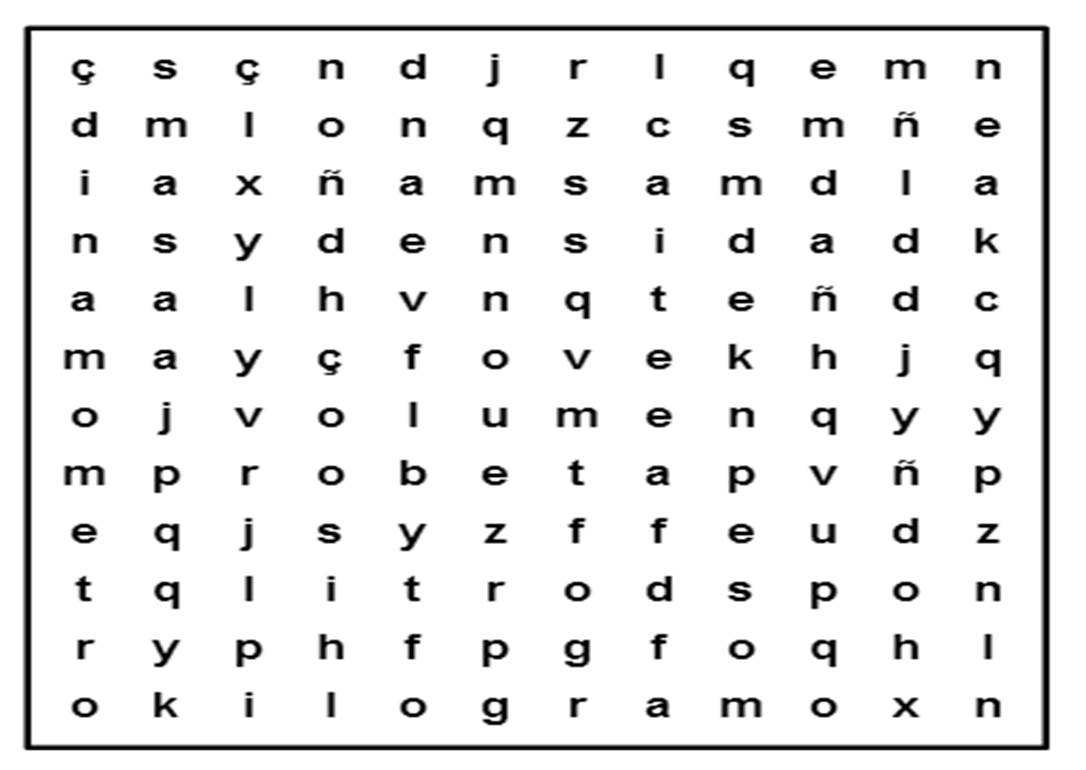 